جــــــامعة بنـــــــها                                                                          الفرقة : الثانية 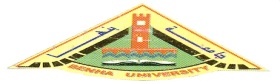 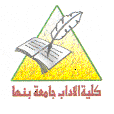 كــــــــلية الآداب                                                                         الفصل الدراسى  الأول           قسم : الجغرافيا ونظم المعلومات الجغرافية                                                                                             (2017/2018م )                                                                                          زمن الأختبار : ساعتان ------------------------------------------------------------------------------------------------------------------------------------------			المادة/  جغرافيا اقتصادية   ) دور يناير )أجب عن الأسئلة الآتية    السؤال الأول :.                                                                  (7 درجات)1- بماذا نفسر : أ -   تتباين احتياجات الانشطة الاقتصادية المختلفة من رؤس الاموال . ب – تمثل المسطحات المائيةميداناً رئيسيا للنشاط الاقتصادى للإنسان  .جـ - تتباين أنماط الزراعة فى العالم    2   – أذكر { تعــداد فقـــط  }:  المعايير والأسس التى تتخذ لتصنيف الصناعة  ..............................................................................................السؤال الثانى :ــ                                                                 (8. درجات)           اكتب مذكرات جغرافية فيما يلى:  1-  العوامل الجغرافية المؤثرة فى الانتاج المعدنى  .2 –  اهم المخاطر التى تواجه الزراعة  التجارية المتخصصة. 3 - المنهج الوظيفى كأحد مناهج البحث فى الجغرافيا الاقتصادية.4- الاهداف المنشودة من التدخل الحكومى فى عمليات التوطن الصناعى .…………………………………………………………………………………………………………مع خالص الأمنيات بالتوفيقأ.د.م /مســـعد بحــــيرىجــــــامعة بنـــــــها                                                                          الفرقة : الثانية كــــــــلية الآداب                                                                         الفصل الدراسى  الأول           قسم : الجغرافيا ونظم المعلومات الجغرافية                                                                                             (2017/2018م )                                                                                          زمن الأختبار : ساعتان نموذج اجابة لامتحان الفصل الدراسي الأول للعام الجامعي2017-2018 متاريخ الامتحان الأثنين –   1 / 1 /2018م  - أ.د/مسعدالسيد أحمد بحيرىالمادة/  جغرافيا اقتصادية   ) دور يناير )أجب عن الأسئلة الآتية    السؤال الأول :.                                                                  (7 درجات)1- بماذا نفسر : أ -   تتباين احتياجات الانشطة الاقتصادية المختلفة من رؤس الاموال . وتختلف احتياجات الأنشطة الاقتصادية المختلفة من رؤوس الأموال تبعا لمدى تعقدها وحاجتها إلى الخبرات والمهارات الفنية، وأيضاً تبعاً لمدى سرعة الحصول على الإنتاج واحتمالاته، لذلك نجد أن رأس المال يلعب دوراً هاماً في مجال استغلال الثروة المعدنية التي تعد من أكثر مجالات النشاط الاقتصادي حاجة إلى رؤوس الأموال الضخمة. فالمعادن التي تعتبر من الموارد غير المتجددة بسبب وجودها تحت سطح الأرض تحتاج إلى نفقات كبيرة بدءاً من مرحلة البحث والتنقيب عنها حتى تهيئتها لتكون صالحة للاستخدام النهائي، فضلاً  عن أنه قد تنفق أموال ومجهودات ضخمة في سبيل البحث عن المعادن ثم لا تكلل هذه الجهود بالنجاح، ولذلك فلا عجب أن تركزت عمليات استغلال المعادن بصفه عامة في يد مجموعة قليلة من الشركات الاحتكارية فليس بخاف عن أحد أن الحاجة إلى رؤوس الأموال الضخمة عند محاولة استغلال الثروات المعدنية في الدول المختلفة قد أفسح المجال واسعاً أمام رأس المال الأجنبي ليضطلع بهذه المهمة، وكلنا يعرف كيف تحتكر شركات البترول الأمريكية والبريطانية والفرنسية والهولندية والإيطالية معظم بترول الوطن العربي، وكيف تلعب رؤوس الأموال القادمة من الولايات المتحدة دوراً كبيراً في استغلال معادن نصف الكرة الغربي (الأمريكتين)   وبعض الدول الأسيوية والأفريقية.ويمكن  أن نعتبر أن النجاح في مزارع المطاط العلمية الواسعة بدرجة تفوق إنتاجة في الحدائق الخاصة التي قد لا تبتعد كثيراً عن المزارع  الواسعة أساسه رأس المال، كما يمكن أن نعتبر أن الفارق الذي يظهر في مجال الإنتاج  بين المنتج الصغير والمنتج الكبير يرجع أيضاً إلى الاختلاف في رأس المال، حيث أن الزراعة الصغيرة بإمكانياتها المحدودة لا تستطيع الوقوف أما منافسة المنشآت والوحدات الصناعية الأكبر والفارق هو رأس المال. ويعد رأس المال ضرورة أساسية في تنفيذ بعض المشروعات الصناعية الكبرى مثل صناعة الحديد والصلب وصناعة البتروكيماويات، والتي لا يلزمها مواد الإنتاج فقط بقدر ما يلزمها رأس المال وذلك لبناء المصانع وأفران الصهر العالية وغيرها من المنشآت  المختلفة الباهظة التكاليف. ومن ثم تضع الدول النامية برامج أو خطط التنمية الاقتصادية، وتضع الأولويات لمشروعاتها المختلفة، وتطلب العون من رأس المال العالمي للمساهمة في تنفيذ بعض المشروعات، ولا يتجه رأس المال العالمي في مجال الاستثمار إلا إذا ضمن استقراره  وعدم تعرضه للضياع وتأكد من الأرباح التي تعود عليه بالفائدة الكبيرة.ب – تمثل المسطحات المائيةميداناً رئيسيا للنشاط الاقتصادى للإنسان  .كما تمثل المسطحات المائية ميداناً رئيسياً للنشاط الاقتصادي للإنسان، حيث أنها تحتوى على العديد من الثروات التي استطاع الإنسان استغلال بعضها ولو بدرجة محدودة وخاصة الأسماك التي تعد مصدراً هاماً  للبروتينات التي يفتقر إليها  غذاء الإنسان في مساحات واسعة من سطح الأرض. كما تعتبر المسطحات المائية مصدراً للعديد من المنتجات منها الإسفنج والأصداف والمار والقشريات، بالإضافة إلى بعض الأملاح والمعادن كملح الطعام واليود والماغنسيوم وزيت البترول، إلى جانب عدد كبير من الموارد المعدنية الأخرى. وقد يزداد مستقبلاً استخراج المعادن الأخرى التي توجد في قيعان البحار كالحديد والمنجنيز.كما لعبت المسطحات المائية للبحيرات العظمى في أمريكا الشمالية دوراً هاماً في استغلال الفحم والحديد حول هذه البحيرات، وذلك باستخدام البحيرات كوسيلة نقل أدت إلى إمكان الاستفادة من هذه الموارد،  وتحقيق المنفعة من ورائها، وإلى قيام عدة مدن صناعية على شواطئها شيكاغو وتوليدو وكليفلاند. وتصبح هذه المسطحات المائية ذات أهمية كبيرة عندما تستغل كمعابر مائية كما هو الحال بالنسبة لقناة السويس وقناة بنما وقناة كييل، فضلاً عن بعض المضايق مثل البسفور الدردنيل وجبل طارق وباب المندب وهرمز. حيث نجد أن هذه الممرات والمضايق تعطي أهمية كبيرة للدول التي تقع في نطاقها، وتؤثر  بدرجة كبيرة في نشاطها الاقتصادي سواء باعتبارها ممراً تجارياً كمنطقة عبور تستفيد من عبور السفن لكونها محطات تموين وأسواق تجارية، أو باعتبارها تقوم بتحصيل رسوم لعبور السفن كما هو الحال بالنسبة لقنا السويس وقناة بنما، وبالتالي تمثل دخلاً هاماً لدولها. وتعد الأنهار بما تحمله من طمي تشكل اكثر الأراضي الزراعية إنتاجيه على سطح الأرض، ولا يفوق التربة التي تكونها الأنهار إلا التربة البركانية ولذلك كانت وديان  الأنهار من أكثر المناطق ازدحاماً بالسكان. كما تساعد الأنهار ليس فقط بطريقة مباشر كطريق للملاحة وكمصدر للثروة السمكية بطريق غير مباشر باعتبار أن أوديتها قد ساعدت على مد الخطوط الحديدية وإنشاء الطرق البرية والحصول على الطاقة الكهربائية. جـ - تتباين أنماط الزراعة فى العالم  وتختلف أنماط الزراعة اختلافاً كبيراً من بيئة لأخرى بل وفي داخل البيئة الجغرافية الواحدة ويبدو هذا الاختلاف في أسلوب الزراعة وتأثيرها على المجتمع وتأثيرها بالظروف الطبيعية والبشرية. ويقسم البعض الزراعة على هذا الأساس إلى أنماط مختلفة منها الزراعة البدائية والزراعة المتقدمة وينقسم النوع الأخير إلى الزراعة الكثيفة والزراعة الواسعة. وتتمثل الزراعة الكثيفة في الأقاليم جيدة التربة ذات الظروف المناخية الأكثر ملائمة للإنتاج ولذا غالباً  ما يرتبط بها ظاهرة ارتفاع الكثافة السكانية وتزايد الضغط على موارد الأرض ويبدو ذلك بوضوح 
في جنوب شرق  آسيا وفي الهند ومصر وبلجيكا وتتصف بالملكيات الصغيرة نتيجة للضغط السكاني.   2   – أذكر { تعــداد فقـــط  }:  المعايير والأسس التى تتخذ لتصنيف الصناعة  . تتعدد الأسس والمعايير التى تتخذ لتصنيف الصناعة فهى تصنف إلى:أ- صناعات تحويلية وصناعة استخراجية:ب- صناعات ثقيلة وصناعات خفيفة:ج- صناعات استهلاكية وصناعات رأسمالية:د- صناعات بدائية وصناعات بسيطة وصناعات حديثة:.............................................................................................السؤال الثانى :ــ                                                                 (8. درجات)           اكتب مذكرات جغرافية فيما يلى:  1-  العوامل الجغرافية المؤثرة فى الانتاج المعدنى  .سادساً: العوامل المؤثرة فى الإنتاج المعدنى:يتوقف استغلال المعادن من وجهة النظر الاقتصادية على مجموعة من العوامل المتداخلة، وأهم هذه العوامل هى:الموقع الجغرافى للخام: يعد الموقع الجغرافى من أهم العوامل المؤثرة فى الإنتاج الاقتصادى بوجه عام والإنتاج المعدنى على وجه الخصوص، حيث أن الموقع يتوقف عليه سهولة الكشف عن المعادن وإمكان الوصول إليه وتيسير نقل الخامات إلى مناطق الاستهلاك. كما أن المناجم التى تتمتع بموقع جغرافى ممتاز من حيث وسائل النقل أو من حيث القرب من مناطق تركز السكان أو من مناطق النشاط الصناعى تستغل على نطاق كبير وذلك لتوفير جميع مقومات استغلالها. وإذا لم تتوفر هذه المقومات فإن ذلك يحول دون استغلال المعدن نتيجة لتعذر أو صعوبة نقله من مراكز الإنتاج إلى مراكز الاستهلاك.ومن أوضح الأمثلة على ذلك الثروة المعدنية فى مصر التى يتركز معظمها على ساحل خليج السويس وساحل البحر الأحمر، وكذلك فى منطقة وادى النيل حيث القرب من وسائل النقل والمواصلات، فضلاً عن القرب من مراكز العمران مما يسهل من عملية استغلالها. كذلك وجود خامات الفوسفات فى منطقة أبو طرطور أو الحديد فى الواحات البحرية، فرغم بعد المسافة إلا أن سهولة مد الطرق عوضت كثيراً من المسافة وسهلت نقل الخام إلى موانى التصدير أو مناطق التصنيع.قرب الخامات من سطح الأرض: قد تتواجد الخامات المعدنية قريبة من سطح الأرض، الأمر الذى يسهل تعدينها على المكشوف بطريقة التعدين السطحى، حيث تنخفض تكاليف إنتاج المعدن وأحياناً أخرى توجد على شكل رواسب أو طبقات على أعماق كبيرة، مما يدعو إلى الحفر لمسافة بعيدة ولبناء الأنفاق بحيث يكون المنجم كله تحت الأرض، وهنا تزداد تكاليف استخراج المعدن لما يتطلبه ذلك من استمرار الصيانة ومحاولة المحافظة على درجة الحرارة المناسبة بالمنجم، ثم ما يتطلبه ذلك من أجهزة تنقية الهواء به، بل وتكييفه أحياناً أخرى هذا إلى جانب ما يمكن أن يظهر بالمنجم من مياه جوفية لابد من التخلص منها.المناخ: يلعب المناخ دوراً كبيراً فى التأثير على عملية التعدين، وخاصة فى المناطق التى يتم فيها التعدين بطريقة الحفر المكشوفة، حيث لا يستغل المعادن فى مناطق التندرا حيث الجليد والعواصف الثلجية معظم العام، وخاصة فى مواقع التعدين الواقعة بشبه جزيرة لبرادور وجنوب شرق كندا، حيث يتوقف نشاط التعدين بها تماماً ما يقرب من مائتى يوم فى السنة.كذلك الحال يحد المناخ فى الأقاليم الجافة من استغلال الإنسان للمعادن، لأن استغلال المعادن فى الجهات الصحراوية كثيرة التكاليف إذ لابد من توفير المسكن والطعام والماء والمواصلات فضلاً عن المزيد من الخدمات التى يحتاجها مجتمع التعدين الجديد.نسبة المعدن فى الخام: تختلف نسبة المعدن فى الخام من معدن لآخر، فهى مرتفعة فى بعض المعادن كالحديد ومنخفضة فى البعض الآخر كالذهب، غير أن لكل معدن نسبة معينة، إذا قلت نسبة المعدن فى الخام عنها أصبح استغلاله غير اقتصادى، فإذا قلت نسبة معدن الحديد فى الخام عن 5%، والرصاص 6%، والنحاس 2%، والذهب 0.004% زادت نفقات التعدين وقلت الأرباح بدرجة قد تؤدى إلى توقف الإنتاج. ومع ذلك فإن هناك بعض المعادن تعدن فى ظروف خاصة حتى لو قلت نسبة المعدن بالخام عن النسب السابقة.نسبة الشوائب فى الخام: لا توجد المعادن فى الطبيعة بصورة نقية، ولكنها تكون مختلطة بمواد أخرى كالرمال والحصى وغير ذلك ويطلق عليها اسم الشوائب، وكلما زادت نسبة هذه الشوائب كلما قلت نسبة المعدن، الأمر الذى يؤدى إلى وجود بعض الصعوبات فى سبيل قيام صناعة التعدين حيث أن تنقية الركاز المعدنى منها يكون أكثر تكلفة، فعلى سبيل المثال وجود السليكا والكبريت والفوسفور فى خام الحديد. بل أن كثرة الشوائب قـد تحول دون استغلال المعدن مثل وجود نسبة كبيرة من الشوائب ممثلة فى السيليكا والكالسيوم والبوتـاسيوم فى خامات الألومنيا ( أو أكسيد الألومنيوم ) بالولايات المتحدة وتعذر استغلالها رغم الحاجة إليها، حيث تستورد من الخارج لآن عملية الإنتاج غير اقتصادية.نوعية الصخور: حيث توجد المعادن فى أنواع مختلفة من الصخور، فنجد أن الصخور النارية والتى تكونت فى زمن قديم وهى صخور متبلورة مثل الجرانيت وتوجد على عمق كبير وبتأثير عوامل التعرية برزت صخور أخرى مثل الديوريت والتى تحتوى على الذهب والمنجنيز. بينما الصخور المتحولة تحتوى على خامات الذهب والنحاس والكروم وحديد الماجنتيت والبوكسيت والماغنسيوم والنيكل والتيتانيوم والأسبستوس والجرافيت. بينما نجد أن الصخور الرسوبية والتى تشكلت من مفتتات صخرية بتأثير عوامل التعرية فتتمثل فى الحجر الجيرى والطباشيرى، وتحتوى أيضاً على معادن الحديد والرصاص والزنك والمنجنيز والفوسفات والبوتاس وبعض مصادر الطاقة كالفحم والبترول.أهمية المعدن: تتوقف أهمية المعدن كلما تنوعت استخداماته، مما يؤدى إلى زيادة الطلب عليه وارتفاع قيمته وأهميته . ففى الماضى زادت أهمية الذهب والفضة نظراً لأن عملات الدول كانت تقيم بهما ولذلك كانت الصخور التى تحوى نسباً ضئيلة منها تستخدم فى إنتاجها إلا أنه فى النصف الثانى من القرن التاسع عشر اكتشفت مناجم غنية بالذهب فى غرب الولايات المتحدة وأستراليا وجنوب أفريقيا وسيبيريا، مما أدى إلى قلة أهمية معدن الفضة كمعدن نفيس فقل إنتاجها نتيجة لقلة الطلب عليها.كمية الاحتياطى: كثيراً ما يوجد معدن فى منطقة ما إلا أن صغر كمية الاحتياطى يحوى دون قيام عملية التعدين، وخاصة إذا كانت نفقات الإنتاج الثابة كبيرة، حيث يكون متوسط نصيب الوحدة المنتجة من نفقات الإنتاج كثيرة، مما لا يبرر قيام عملية التعدين. ويرتبط حجم الإنتاج ومدته بكمية الاحتياطى الموجودة لكى تستمر عملية استغلال المعدن وخاصة إذا ما كانت طبقات المعدن سميكة وهذا يشجع على التعدين واستمراره.وفى حالات أخرى توجد كميات من معدن ما، وبالرغم من انخفاض نسبة المادة الخام تقوم صناعة التعدين نظراً لكبر حجم الكميات الموجودة منه والتى تمكن شركات التعدين من الاستفادة من مزايا الإنتاج الكبير وأهمها انخفاض متوسط التكلفة للوحدة المنتجة.رأس المال: يعتبر رأس المال من أهم العوامل التى تساعد على استغلال الثروة المعدنية، وذلك نظراً لما تتطلبه صناعة التعدين من رؤوس أموال ضخمة، حيث تحتاج عملية البحث والاستكشاف إلى استثمارات ضخمة. ثم عمليات التعدين نفسها والتنقية أو التركيز والنقل والمواصلات، وكذلك حاجتها إلى معدات وتجهيزات ومرافق عديدة. وفى الكثير من الحالات يحتاج التعدين إلى مدن للإعاشة وما إلى ذلك. وقد ينفق الكثير فى البحث عن المعادن ثم لا تكلل الجهود بالنجاح. ومن هنا نجد أن هذه الصناعة تسيطر عليها قلة من الشركات الاحتكارية القوية التى يتيسر لها الإمكانيات اللازمة لهذه الصناعة. ومن خلال هذه الصناعة يجد رأس المال الأجنبى طريقه إلى داخل مختلف الدول وخاصة الدول النامية. ومن هنا نجد أن الشركات الكبرى الاحتكارية فى مجال التعدين تتبع استراتيجيات معينة فى نشر أنشطتها دولياً، مما يؤثر تأثيراً كبيراً على استغلال أو عدم استغلال الثروات المعدنية المتاحة فى مختلف مناطق دول العالم.10- السياسات الحكومية: تتأثر حرفة التعدين بالسياسات الحكومية، فقد تدعو اعتبارات الأمن القومى إلى أن تقوم الدولة على استغلال بعض المعادن برغم عدم توافر مقومات هذا الاستغلال من الناحية الاقتصادية.كما تؤدى السياسات الحكومية فى بعض الحالات إلى إنتاج معادن لا يمكن أن تنتج فى ظل اقتصاديات السوق، فالحماية بأنواعها والإعانات الظاهرة والمستترة ونظام الحصص والاتفاقات كثيراً ما يؤدى إلى قيام صناعة التعدين على الرغم من عدم توافر المقومات الاقتصادية لها ..، وتلجأ الدولة إلى اتباع مثل هذه السياسات فى أوقات الحروب فتنتج بعض المعادن رغم انخفاض كفاءة الإنتاج وضعف مستواه، سواء من حيث الكم أو النوع.2 –  اهم المخاطر التى تواجه الزراعة  التجارية المتخصصة. أ- أن الزراعة هنا أساساً شجرية فلا يمكن تغييرها بسهولة في حالة تعرض أسعارها للانخفاض أو إصابتها بالآفات. ب-  يتعرض المنتج في بعض الأعوام إلى خسارة كبيرة نتيجة لوفرة المحصول مما يؤدي إلى انخفاض الأسعار وربما تدهورها. ج- يؤدي احتكار دولة أو قلة من الدول لإنتاج سلعة معينة إلى تشجيع الدول الأخرى على محاولة إنتاج هذه السلع أو سلع أخرى تحقق بعض أو كل منفعتها حتى وإن كانت تكلفة إنتاجها أكبر. د- توجد هذه الزراعة في مناطق يصعب معيشة الإنسان فيها وذلك لارتفاع درجة الحرارة وغزارة الأمطار وبالتالي ارتفاع نسبة الرطوبة مما يساعد على انتشار الفطريات والآفات التي تصيب الحاصلات، وكذلك الإنسان بالعديد من الأمراض الفتاكة.هـ- تؤدي الظروف المناخية إلى نمو النباتات الطفيلية التي ترتفع تكلفة إزالتها وتجنب طغيانها على الزراعات القائمة. و- تؤدي غزارة هطول الأمطار إلى تعرض التربة لخطر الانجراف.ز- تتعرض مناطق  الزراعات العملية لخطر العواصف وهي تصيب المحاصيل بأضرار كثيرة. 3 - المنهج الوظيفى كأحد مناهج البحث فى الجغرافيا الاقتصادية.يعد  هذا المنهج أحدث المناهج في دراسة الجغرافية الاقتصادية، حث يهدف إلى دراسة التركيب الوظيفي للنشاط الاقتصادي الذي يختلف من مجتمع لآخر،  ومن فترة لأخرى، تبعا لاختلاف النشاط البشري والتطور التاريخي. ففي المجتمعات الزراعية البدائية يهدف الإنتاج  إلى الاكتفاء الذاتي، أما في المجتمعات الزراعية المتقدمة تتعقد الوظائف الاقتصادية (الإنتاج والتجارة والتسويق)، وتتعقد بصورة أكبر في المجتمعات الصناعية الأكثر تقدما. ويتكون التركيب الوظيفي لأي نشاط اقتصادي من ثلاثة عناصر رئيسية هى: أ) نظام ملكية وحدة الإنتاج: حيث تختلف وظيفة وحدة الإنتاج فيها للتطور التاريخي والتباين المكاني. فقد تكون صغيرة ملك للفرد، أو كبيرة ملكا للدولة، أو مملوكة ملكية جامعة. ب) أدوات الإنتاج: وهي تتراوح بين أدوات بسيطة أو آلية متقدمة. ج) مستوى نوعية العمالة: حيث يختلف هذا المستوى من مجتمع إلى آخر ما بين العمالة اليدوية أو العمالة الماهرة المتخصصة في نوع معين من النشاط الاقتصادي، ويرتبط بمستوى العمالة كمية ونوع الإنتاج هل هو بهدف الاكتفاء الذاتي أم لهدف التصدير للخارج . 4- الاهداف المنشودة من التدخل الحكومى فى عمليات التوطن الصناعى .      وتهدف الدولة من خلال تدخلها فى عمليات التوطن الصناعى سواء بطريق مباشر أو غير مباشر إلى تحقيق الأهداف التالية:1- الرغبة فى مساعدة الصناعات الوطنية ضد منافسة الصناعات الأجنبية.2- الرغبة فى تطوير وخلق صناعات ذات أهمية استراتيجية.3- الرغبة فى القضاء على البطالة.4- الرغبة فى الحد من النمو الصناعى فى مناطق التركز السكانى الكبير، أو فى المناطق المزدهرة.5- الرغبة فى تنويع التركيب الصناعى للمناطق التى تعتمد كلياً على بعض العمليات الصناعية المحدودة.6- الرغبة فى توزيع الصناعات على الأقاليم المختلفة من البلاد لأسباب اجتماعية أو اقتصادية.ويمكن للحكومة أن تتدخل فى الصناعة عن طريق سن القوانين كتحديد ساعات العمل وقيمة الأجور، وسن العمال وإصدار أوامرها بشأن الأمن الصناعى والصحة والوقاية. وتؤثر هذه الإجراءات فى توزيع الصناعة داخل الدول لو كانت هناك اختلافات إقليمية فى تطبيق هذه الإجراءات.…………………………………………………………………………………………………………مع خالص الأمنيات بالتوفيقأ.د /مســـعد بحــــيرى